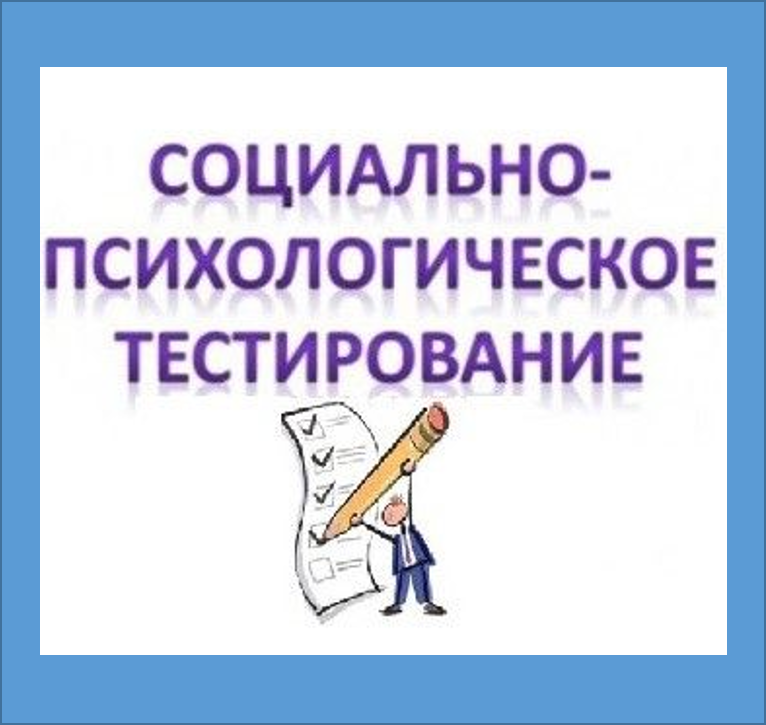 СОЦИАЛЬНО-ПСИХОЛОГИЧЕСКОЕ ТЕСТИРОВАНИЕ Для выявления рисков социально-психологических условий, формирующих психологическую готовность к зависимому поведению, а также вероятность вовлечения в зависимое поведение подростков и молодежи на территории РФ проводится обязательное единовременное социально-психологическое тестирование на основе Единой методики СПТОснованиеПриказ Министерства образования и науки РФ от 16.07.2014 г. № 658 "Об утверждении порядка проведения социально-психологического тестирования лиц, обучающихся в общеобразовательных организациях и профессиональных образовательных организациях, а также в образовательных организациях высшего образования"Раннее выявление незаконного потребления наркотических средств и психоактивных веществ включает в себя два этапа:социально-психологическое тестирование (СПТ)медицинский профилактический осмотр (ПМО)Участникиобучающиеся общеобразовательных организациях достигшие возраста13 лет и старшестуденты профессиональных образовательных организацийстуденты образовательных организаций высшего профессионального образованияПринципы тестированияДобровольностьТестирование обучающихся проводится при наличии информированных согласий в письменной форме об участии в тестированииОбучающиеся от 15 лет дают  письменное информированное добровольное согласие самостоятельно, от 13 до 15 лет - их родители (законные представители)КонфиденциальностьКаждому обучающемуся, принимающему участие в тестировании, присваивается индивидуальный код участника, который делает невозможным персонификацию данныхСоциально-психологическое тестирование   проводится посредством online-тестирования по Единой методикеРезультаты социально-психологического тестирования рекомендуется использовать в качестве диагностического компонента воспитательной деятельности образовательной организацииДанные полученные с помощью методики позволяют оказывать обучающимся своевременную адресную психолого-педагогическую помощьНа основании результатов методики для обучающихся с повышенной вероятностью вовлечения в зависимое поведение рекомендуется разрабатывать и реализовывать индивидуальные, групповые профилактические программыПРИМИТЕ ВЕРНОЕ РЕШЕНИЕ!УЧАСТВУЙТЕ В СОЦИАЛЬНО-ПСИХОЛГИЧЕСКОМ ТЕСТИРОВАНИИ!Получить подробную консультацию можно по телефону: +7 922 100 58 82 - Региональный оператор социально-психологического тестирования по Свердловской области Центра психолого-педагогической медицинской и социальной помощи «Ладо», сайт: http://centerlado.ru/ раздел "Социально-психологическое тестирование"